Дорогой прадедушка, Мирзали!Мне не удалось тебя увидеть живым, но я люблю смотреть на твою фотографию. Мы бережно храним её в нашей семье. Когда я приезжаю в Азербайджан, то обязательно достаю фотографию и мысленно разговариваю с тобой.Я живу в Санкт-Петербурге и учусь в школе с углубленным изучением испанского языка. Дедуля, мне нелегко. А если совсем честно, очень трудно даётся математика. Но я стараюсь. Иначе мне будет стыдно перед тобой. Ведь ты у меня был таким храбрым, отважным, сильным воином! У тебя девять медалей! Я тоже должна быть сильной и умной и знать несколько языков, как ты, дедуля. Я тебя очень-очень люблю…22.06.2013                Твоя правнучка  Нигар.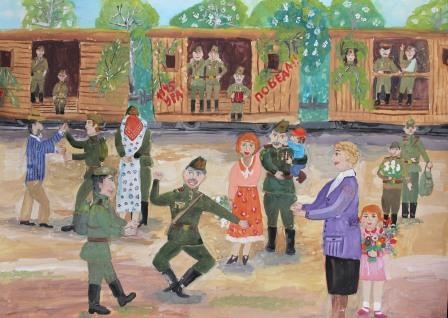 